Osipov Oleg AnatolevnfExperience:Position applied for: CookDate of birth: 04.08.1969 (age: 48)Citizenship: UkraineResidence permit in Ukraine: NoCountry of residence: UkraineCity of residence: IzmailPermanent address: Zelenyi lane, 64/63Contact Tel. No: +38 (048) 417-10-05 / +38 (067) 488-81-70E-Mail: osipov_69@mail.ruU.S. visa: NoE.U. visa: NoUkrainian biometric international passport: Not specifiedDate available from: 20.10.2013English knowledge: PoorMinimum salary: 1500 $ per monthPositionFrom / ToVessel nameVessel typeDWTMEBHPFlagShipownerCrewingAB-Cook08.04.2013-16.08.2013Sea rybiDry Cargo2x5451382-ukBoddingtons Shipihg ltdLTSAAB-Cook15.05.2012-20.10.2012Sea rybiDry Cargo2x5451382-ukBoddingtons Shipihg ltdLTSAAB-Cook08.06.2011-11.10.2011NajlandDry Cargo38262960-MaltaNajland Shipping ltd&mdash;AB-Cook07.05.2010-20.01.2011Mikhail KuznetsovDry Cargo33762x900-St.VincentSIAgency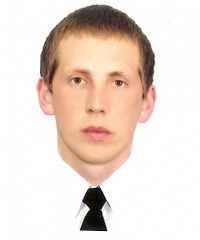 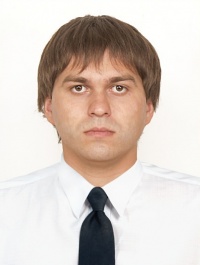 